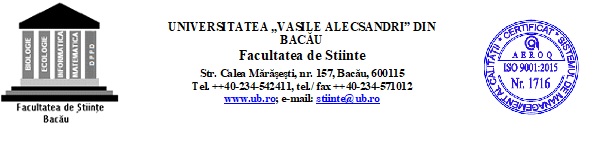 PLANIFICAREA COLOCVIULUI DE ADMITERE LA GRADUL ISERIA 2020-2022Specializarea Data OraSalaLb. și lit. română  28.01.202013.00D225Lb. și lit. engleză 28.01.202015.30D225Lb. și lit. franceză 28.01.202017.00D225Management 28.01.202013.00D224CIG 28.01.202013.20D224Marketing 28.01.202014.00D224Informatică 28.01.202014.40D224Biologie 28.01.202015.00D224Matematică 28.01.202016.00D224TCM 28.01.202013.00D217IPA 28.01.202013.10D217Învăţători/Instit. + Prof. PIPP 29.01.202013.00D224Educatoare/Instit./Prof. PIPP  29.01.202013.00D225Kinetoterapie30.01.202013.00D224Educaţie fizică şi sport 30.01.202013.20D224